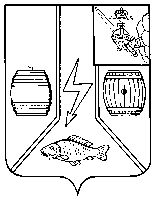 АДМИНИСТРАЦИЯ  КАДУЙСКОГО МУНИЦИПАЛЬНОГО ОКРУГАВОЛОГОДСКОЙ ОБЛАСТИП О С Т А Н О В Л Е Н И Е26 июля 2023                                                                               №596рп КадуйО внесении изменений в постановление Администрации Кадуйского муниципального округа Вологодской области от 21 марта 2023 года № 235 «Об утверждении положения о силах гражданской обороны Кадуйского муниципального округа Вологодской области и поддержании их в готовности к действиям»Постановляю:1.  Внести в постановление Администрации Кадуйского муниципального округа Вологодской области от 21 марта 2023 года № 235 «Об утверждении положения о силах гражданской обороны Кадуйского муниципального округа Вологодской области и поддержании их в готовности к действиям» изменения, изложив приложение 2 к постановлению в новой редакции согласно приложению к настоящему постановлению.2. Опубликовать настоящее постановление в Кадуйской районной газете «Наше время» и разместить на сайте Кадуйского муниципального округа Вологодской области в информационно-телекоммуникационной сети «Интернет».3. Настоящее постановление вступает в силу со дня его официального опубликования (обнародования).По поручению Главы Кадуйскогомуниципального округа, заместительГлавы Кадуйского муниципального округа, начальник управления по распоряжению муниципальным имуществом Администрации Кадуйского муниципального округа                                                   Л.В. Цветкова                                                                     Приложение 2                                                                  к постановлению АдминистрацииКадуйского муниципального округа                                                                   Вологодской области                                                                    от_______________№___________                                                                     «Приложение 2                                                                  к постановлению АдминистрацииКадуйского муниципального округа                                                                   Вологодской области                                                                  от 21 марта 2023 года № 235Составсил гражданской обороны в Кадуйском муниципальном округе Вологодской области1. Спасательные службы:1.1. Спасательная служба ГО оповещения;1.2. Спасательная служба ГО торговли и питания;1.3. Транспортная спасательная служба ГО;1.4. Инженерная спасательная служба ГО;1.5. Коммунально-техническая спасательная служба ГО.2. Нештатные формирования по обеспечению выполнения мероприятий по гражданской обороне:2.1. МУП «Пассажирские автоперевозки»».